CHP Flipchart Additional Training Documentation Pages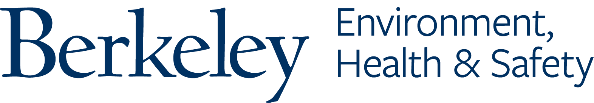 Please attach to your original CHP Flipchart.Initial TrainingInitial TrainingInitial TrainingRefresher Training (if applicable)Refresher Training (if applicable)Print NameSignatureDateInitialsDate1.2.3.4.5.6.7.8.9.10.11.12.13.14.15.16.17.1819.20.